spolek Blesk www.sdruzeniblesk.cz, 777 624 456!!!Dvě poslední podzimní akcičky!!!                 + termíny obou lyžákůAhoj! Máme tady pro vás poslední dvě letošní akcičky. 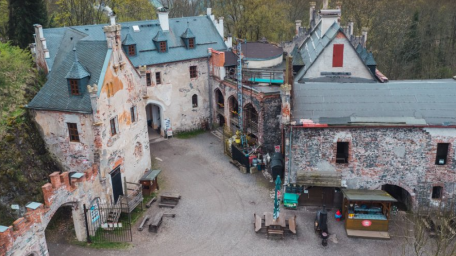 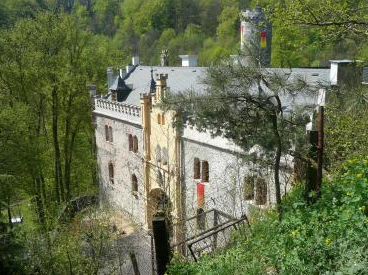 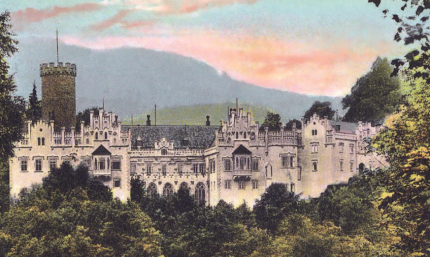 	                                                          akce č. 183Víkend na hradě!!!      (pátek 12. října - neděle 14. října) Na tento víkend jsme připravili překvapení. Pojedeme na Horní hrad (Hauenštejn) u Ostrova nad Ohří, kde budeme ubytováni. Spát budeme ve vytápěných pokojích hradu ve vlastních spacácích. Budeme hrát hry přímo na hradě, ale také podnikneme výlet po okolí. Termín a místo konání akce: pátek 12. října - neděle 14. říjnaSraz: pátek 12.10. nejpozději v 17.00 na vlakovém nádraží Praha Hlavní nádraží (Stanice Metra) před knihkupectvím Neopalladium - odjezd vlaku 17.33 – Pozor! Vlak nečeká a kdo ho nestihne, jde pěšky!  Návrat: neděle 14.10. v 18.30 vlakové nádraží Praha Hlavní nádraží před knihkupectvím Neopalladium (příjezd vlaku 18.24)Ubytování: Ve vytápěných pokojích hradu ve vlastních spacácích Stravování: Jídlo máme zajištěno po celou dobuS sebou: batoh na záda, spacák, teplé oblečení, baterku, pláštěnku, přezůvky, kopii kartičky zdravotní pojišťovny Přihlášení na akci: Závazné přihlášení mohou provést rodiče kdykoliv emailem na sdruzeniblesk@seznam.cz nebo na tel: 777 624 456 (nonstop infolinka).Cena akce : 990 Kč 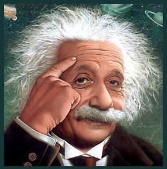 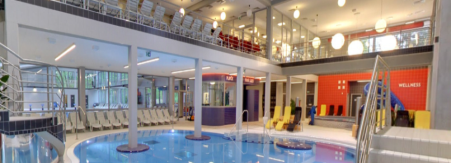 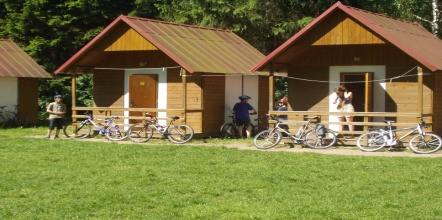 akce č. 184Co se na letním táboře nestihlo  +  koupačka v aquaparku +  IQ olympiáda(pátek 16. listopadu - neděle 18. listopadu)Na letošním táboře v Ostrovci jsme nestihli spoustu her, které jsme měli připraveny. Proto máme v plánu mnohé dohnat o tomto víkendu ve Lhotce u Mělníka. Pojedeme se také koupat do aquaparku v Mladé Boleslavi (www.bazenmb.cz) a proběhne každoroční IQ olympiáda a mistrovství světa v piškvorkách. Jet mohou samozřejmě i ti, kteří na letošní tábor nemohli. Místo v chatkách budeme bydlet ve vytápěných pokojích v pevné budově u jídelny, takže se nemusíme bát žádného počasí. Termín a místo konání akce: pátek 16. listopadu - neděle 18. listopadu, táborová základna Lhotka u MělníkaSraz: pátek v 18.00 na Albertově 6 (u Přírodovědecké fakulty UK, dvě zastávky tramvají od Karlova náměstí, zastávka Albertov)Návrat: neděle kolem 17.00 tamtéžUbytování: Ve vytápěných pokojích v pevné budově u jídelny, takže se nemusíme bát žádného počasí. K dispozici jsou peřiny a povlečení. Stravování: Jídlo máme zajištěno v jídelně tábora.S sebou: plavky, ručník, teplé oblečení, baterku, pláštěnku, přezůvky, kopii kartičky zdravotní pojišťovnyPřihlášení na akci: Závazné přihlášení mohou provést rodiče kdykoliv emailem na sdruzeniblesk@seznam.cz nebo na tel: 777 624 456 (nonstop infolinka).Cena akce : 990 Kč (vstupné do aquaparku je již zahrnuto v ceně akce)S předstihem dáváme ve známost také termíny vzdálenějších akcí, na které už se můžete hlásit Rozlyžování : 4.1-6.1.2019 (Penzion Julie v Albrechticích)Lyžařský výcvik Praha 1-5: 10.2-16.2.2019 (Penzion Julie v Albrechticích)Lyžařský výcvik Praha 6-10: 16.2-22.2.2019 (Penzion Julie v Albrechticích)Dolyžování : 22.3-24.3.2019 (Strážné v Krkonoších)Letní týdenní tábor: 27.7-3.8.2019 (Ostrovec)Prázdninová čtyřdenní voda: 29.8-1.9.2019 (řeka Vltava)